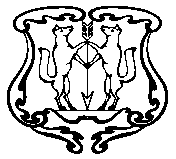 АДМИНИСТРАЦИЯ ГОРОДА ЕНИСЕЙСКАКрасноярского краяПОСТАНОВЛЕНИЕ« 31    »   10   2018 г.                 г. Енисейск                                    №       241 - пОб утверждении Положения о реестре муниципальных услугРуководствуясь Федеральным законом от 06.10.2003 № 131-ФЗ «Об общих принципах организации местного самоуправления в Российской Федерации», Федеральным законом от 27.07.2010 № 210-ФЗ «Об организации предоставления государственных и муниципальных услуг», в целях обеспечения открытости и общедоступности информации о предоставлении муниципальных услуг физическим и (или) юридическим лицам, руководствуясь статьями 5, 44,46 Устава города Енисейска ПОСТАНОВЛЯЮ:1. Утвердить Положение о реестре муниципальных услуг, согласно приложению. 2. Контроль  над  исполнением настоящего постановления возложить на заместителя главы города по социально-экономическому развитию Е.А. Белошапкину.3. Постановление вступает в силу после официального опубликования (обнародования) в газете «Енисейск-плюс» и подлежит размещению на официальном интернет-портале органов местного самоуправления города Енисейска  www.eniseysk.com.Исполняющий обязанностиглавы города                                                                         В.В. НикольскийШароглазова Нелля Борисовна8-39-195-2-34-17                                                                                     Приложение № 1 к постановлению                                                                                  администрации города от               №ПОЛОЖЕНИЕо реестре муниципальных услуг1. Общие положения1.1. Настоящее Положение определяет порядок формирования и ведения реестра муниципальных услуг.1.2. Реестр муниципальных услуг (далее – Реестр) содержит сведения о муниципальных услугах, предоставляемых  структурными подразделениями (отделами) администрации, муниципальными учреждениями, учредителем которых является администрация города Енисейска, (далее по тексту - Исполнители).1.3. Формирование Реестра имеет следующие цели:- учет, анализ и систематизация сведений о муниципальных услугах;- информирование заинтересованных лиц о муниципальных услугах;- оптимизация состава муниципальных услуг;- повышения качества оказания муниципальных услуг;- обеспечение потребителей муниципальных услуг достоверной информацией об исполняемых муниципальных услугах, их объеме и качестве.1.4. Формирование и ведение Реестра осуществляется в соответствии со следующими принципами:- единство требований к информации, вносимой в Реестр;- обоснованность изменений, вносимых в Реестр;- актуальность и полнота сведений, содержащихся в Реестре;- открытость и доступность информации, содержащейся в Реестре.2. Формирование муниципальной услуги2.1. Выявление муниципальной услуги осуществляет должностное лицо   структурного подразделения  (отдела) администрации, муниципального учреждения (далее - ответственный исполнитель), к сфере деятельности которого относится предоставление соответствующей муниципальной услуги.2.2. Критериями выделения муниципальной услуги являются:- нормативное правовое регулирование состава и порядка предоставления муниципальной услуги;-   отнесение муниципальной услуги к полномочиям Исполнителя;- измеримость результата исполнения муниципальной услуги в натуральном, стоимостном выражении или юридическом факте.2.3. Сформированная муниципальная услуга подлежит занесению в Реестр. Занесение услуги в Реестр осуществляется в течение 5 (пяти) календарных дней со дня предоставления ответственными Исполнителями сведений, установленных пп. 3.2.1-3.2.7 настоящего Положения.2.4. На каждую выявленную муниципальную услугу, внесенную в Реестр, ответственным Исполнителем разрабатывается административный регламент предоставления муниципальной услуги, утверждаемый постановлением администрации города Енисейска.3. Ведение Реестра3.1. Реестр утверждается постановлением администрации города Енисейска.3.2. Реестр ведется в соответствии с утвержденной формой (приложение № 1 к настоящему Положению) и содержит следующие сведения:3.2.1. Реестровый номер муниципальной услуги.3.2.2. Наименование муниципальной услуги.3.2.3. Предмет (содержание муниципальной услуги).3.2.4. Наименование органа местного самоуправления, муниципального учреждения предоставляющего муниципальную услугу.3.2.5. Наименование и реквизиты нормативного правового акта, устанавливающего полномочия и порядок по предоставлению муниципальной услуги. 3.2.6. Сведения о получателях муниципальной услуги.3.2.7. Наименование ответственного исполнителя.3.3. Муниципальная услуга в Реестре учитывается только один раз.3.4. Ответственный Исполнитель вправе внести изменения в сведения о муниципальной услуге. Основанием для внесения изменений в Реестр или сведений о муниципальной услуге является вступление в силу нормативного правового акта, отменяющего, изменяющего и (или) дополняющего правовой акт, на основании которого предоставляется муниципальная услуга.3.5. Внесенные изменения в Реестр утверждаются Постановлением администрации города Енисейска. Внесение изменений в Реестр осуществляется в течение  5 (пяти) календарных дней со дня предоставления ответственным исполнителем соответствующих сведений.3.6. Исключение сведений о муниципальной услуге из Реестра осуществляется на основании сведений, предоставленных ответственным исполнителем.3.7. Основаниями для исключения сведений об услугах из Реестра являются следующие обстоятельства:3.7.1. Вступление в силу федеральных законов и иных нормативных правовых актов Российской Федерации, законов и иных нормативных правовых актов Красноярского края, муниципальных правовых актов, которыми упразднено предоставление муниципальной услуги или исполнение муниципальной функции.3.7.2. Несоответствие сведений об услугах, размещенных в Реестре, в том числе неполнота и (или) не достоверность сведений, при условии, что это несоответствие не может быть устранено путем внесения изменений в сведения об услугах.3.8. Реестр ведется на бумажном и электронном носителях.3.9. Реестр размещается в сети «Интернет» на официальном интернет - портале органов местного самоуправления г. Енисейска www.eniseysk.com . Текст реестра муниципальных услуг размещается также в местах предоставления муниципальной услуги.Приложение № 1к Положению о реестре муниципальных услуг,утвержденного постановлениемадминистрации города от «___» _______2018  № ____РЕЕСТР МУНИЦИПАЛЬНЫХ УСЛУГРеестровый номер муниципальной услуги.Наименование муниципальной услуги.Предмет (содержание муниципальной услуги).Наименование органа местного самоуправления, муниципального учреждения предоставляющего муниципальную услугу.Наименование и реквизиты нормативного правового акта, устанавливающего полномочия и порядок по предоставлению муниципальной услуги Сведения о получателях муниципальной услуги.Наименование ответственного исполнителя.1234567